ООО «Межрегиональный центр делового сотрудничества»Металлические распашные гаражные воротаКомпания ООО «Межрегиональный центр делового сотрудничества» предлагает  распашные гаражные ворота по ценам ниже среднерыночных нескольких конструктивных типов, рассчитанных на различные виды гаражей, а также могут использоваться как уличные. Все распашные гаражные ворота соответствуют необходимым стандартам и  безопасности.1). Распашные гаражные ворота производятся из металла толщиной 2 мм, коробки из профильной трубы 50 х 25 мм, створки из профильной трубы 40 х 25 мм, двух засовов и четырех петель. Такая конструкция позволяет изготавливать прочные и долговечные металлические гаражные ворота по невысоким ценам.                                                                                                                                    2).Внешняя сторона гаражных ворот может быть декорирована кованым стальным рисунком по желанию заказчика. Возможно повышение теплоизолирующих свойств ворот с помощью минеральной ваты или пенополистирола. Внутренняя сторона ворот может быть декорирована вагонкой или другими материалами. Окраска гаражных ворот возможна как порошковыми полимерами, так и нитроэмалью.                                                                                                     3).Гаражные ворота производства ООО «Мцдс» отличаются адекватным соотношением «цена-качество» и являются одним из наиболее актуальных предложений на современном рынке Красноярска и Красноярского края. Изделия производятся по индивидуальному заказу с учетом конкретной специфики гаража.                                                                                                     4).Производство гаражных ворот осуществляется компанией ООО «Мцдс» по индивидуальным заказам, после предварительного выезда мастера и снятия замеров. Сотрудники нашей компании помогут вам определить и подобрать максимально оптимальный конструктивный тип гаражных ворот. Срок изготовления составляет от 3 до 5 дней.Дополнительные опции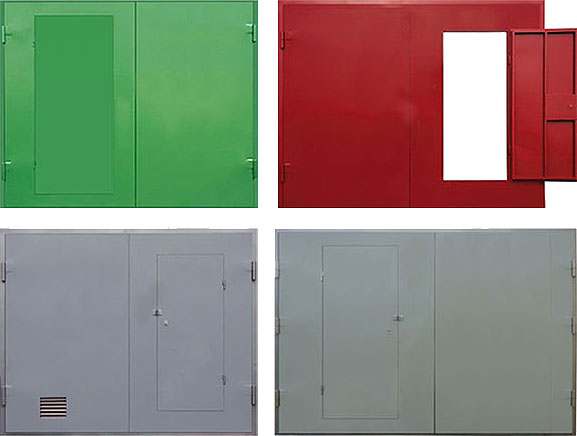 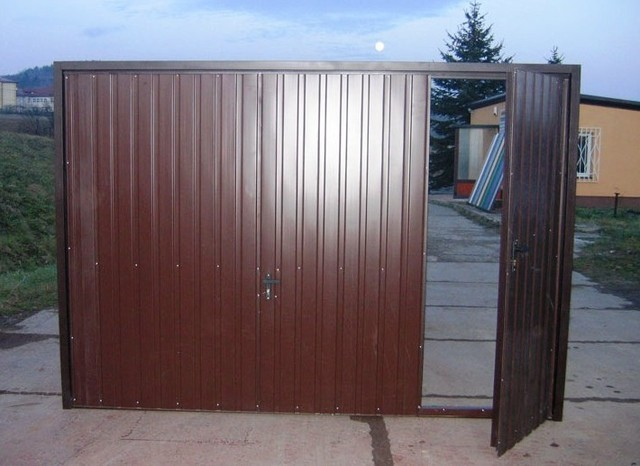 . Красноярск  ул.Сурикова д 6       Инн 2464103218 кпп 246301001Огрн 1062464068941Тел/факс  (391) 297-83-47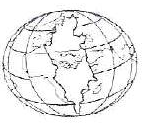 Р/сч. 40702810300000007901в Восточном-Сибирском банке Сбербанка России  г.Красноярскбик 040407627к/сч.30101810100000000819mcds2006@yandex.ru№п/пНаименование дополнительных материалов ЕдиницыизмеренияСтоимость материалов с работой1 Замок САМ (4 ригеля, 5 ключей)шт32002Замена листа с 2 мм на профнастил с-8,10м26003Дополнительное ребро жесткостим/п2004Профиль 60 х 30 мм или уголок 50 мм или 63 ммм/п2505Ответная рама из уголка 50 ммшт25006Наличник на металлические двери для воротм/п3007Отделка шлифованной  фанерой 10 мм.м212008Отделка ЛДСП  16 мм.м215009Отделка вагонкой ПВХ 8 мм.м2105010Отделка шлифованной  вагонкой  10 мм. с нанесением лакам2180011Утепление полистиролом 100 ммм256012Утепление изовером 100 ммм245013Порошковая покраска м2200014Выемка грунта в ручнуюшт220015Установка столбов с заливкой растворомшт130016Установка воротшт250017Доставка по городурейс50018Доставка за пределы городакм45